爱佑慈善基金会淘宝网店月度执行进展反馈2019年10月一、接受捐赠情况2019年10月，爱佑慈善基金会共接收公益网店爱心网友善款10,809笔，共211,934.00元，具体收入情况如下表所示：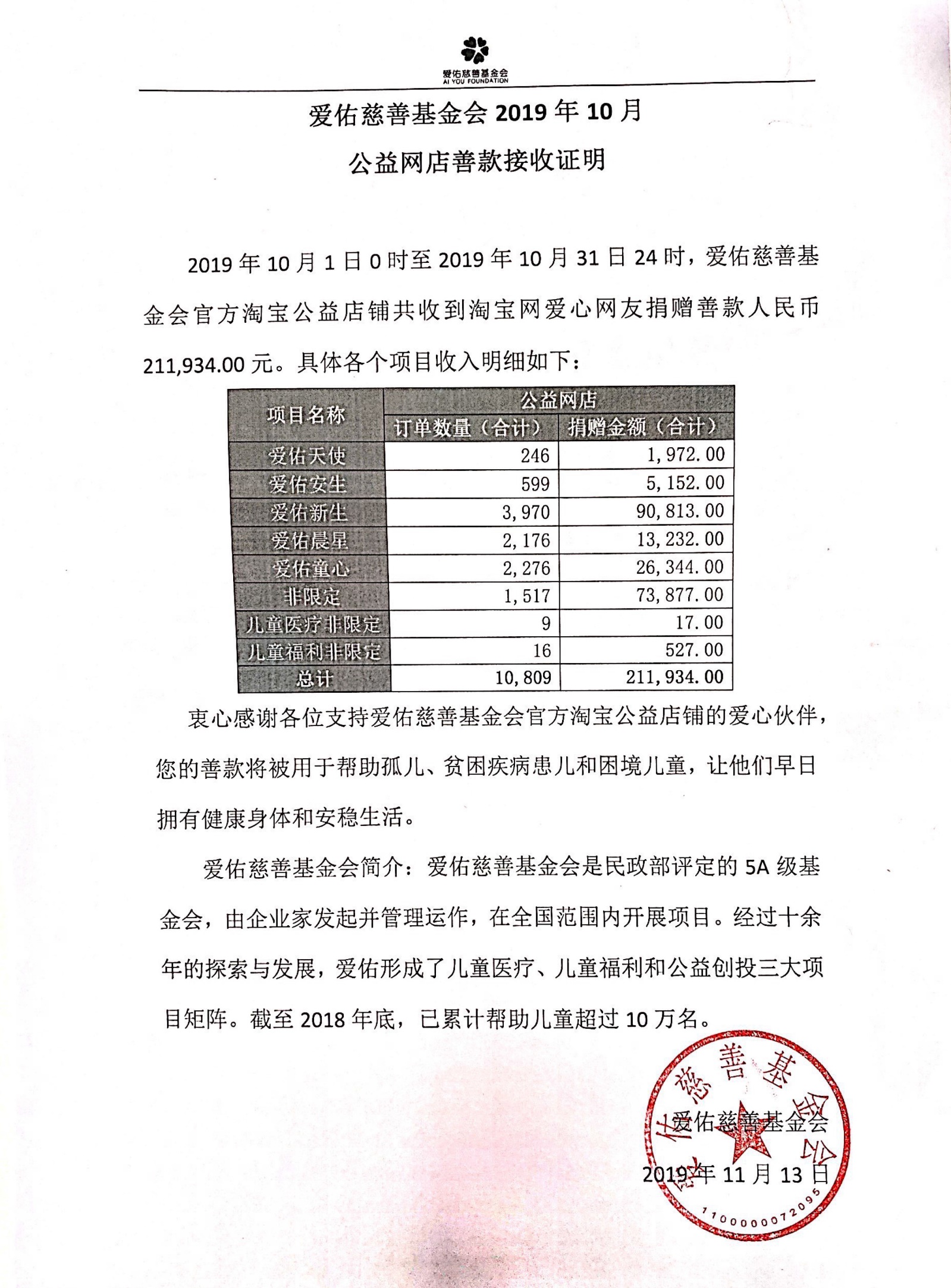 二、执行情况1、儿童医疗项目执行情况概述：2019年10月，爱佑慈善基金会儿童医疗项目中（爱佑童心、爱佑天使）共支出公益网店爱心网友善款91,077.35元，陪伴18人次患儿进行各项治疗，其中：救助患儿信息如下：付款凭证：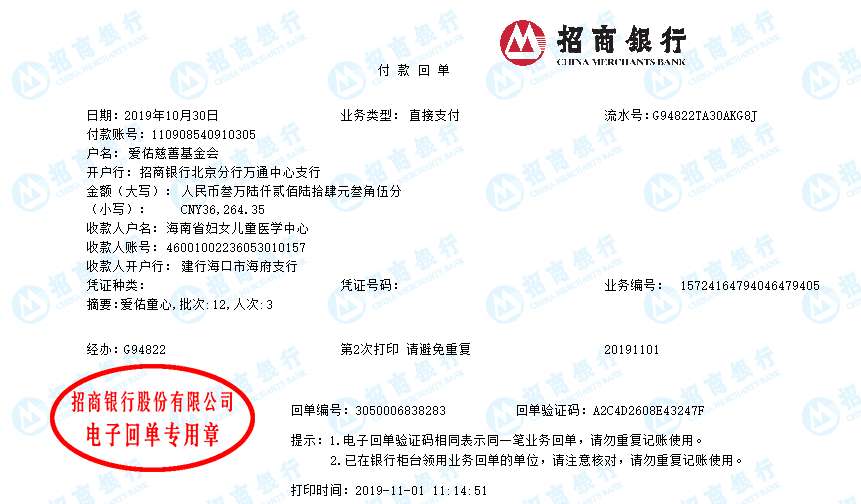 该笔汇款中使用公益网店爱心网友善款13,651.60元，救助人1人次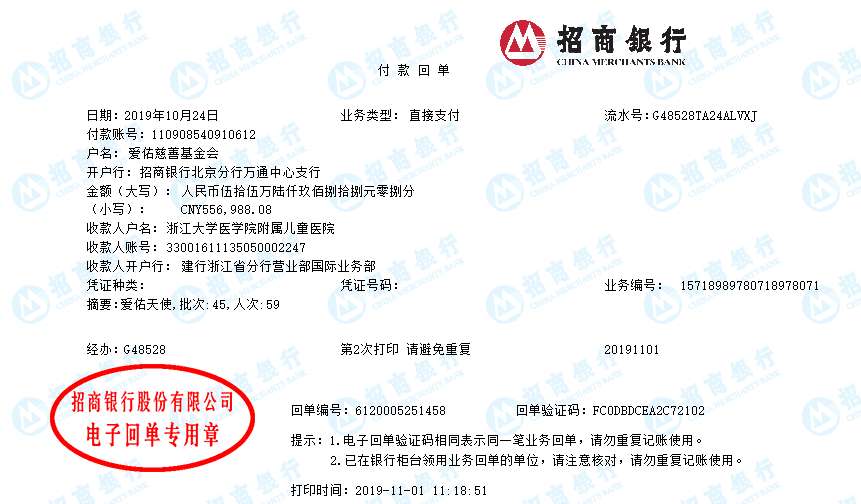 该笔汇款中使用公益网店爱心网友善款68,567.85元，救助13人次。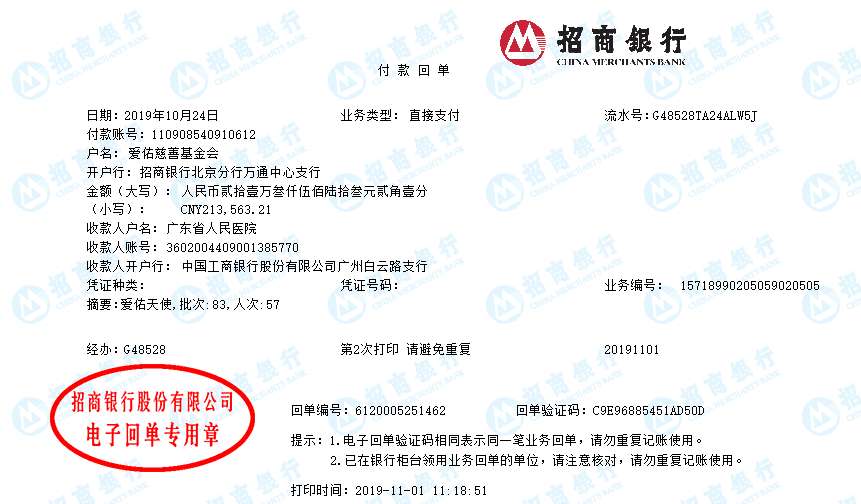 该笔汇款中使用公益网店爱心网友善款8857.90元，救助4人次2019年10月，爱佑晨星项目暂未使用淘宝网爱心网友捐赠，项目整体情况如下：2、儿童福利项目：     2019年10月，儿童福利项目（爱佑安生、爱佑新生）暂未使用淘宝网爱心网友捐赠，爱爱佑安生、新生项目整体情况如下：此外，还产生了项目执行相关费用，将于年底统一进行公示。以上数据均未经审计，最终数据以2019年审计数据为准。三、项目故事我们在走廊就听到了璐璐的哭声。妈妈正在帮刚埋完输血针头的她擦眼泪，做完髋脱手术不久的她，还只能躺在床上不能站立。“妈妈，下次扎针我肯定不哭了。”握着妈妈手的璐璐轻轻地说。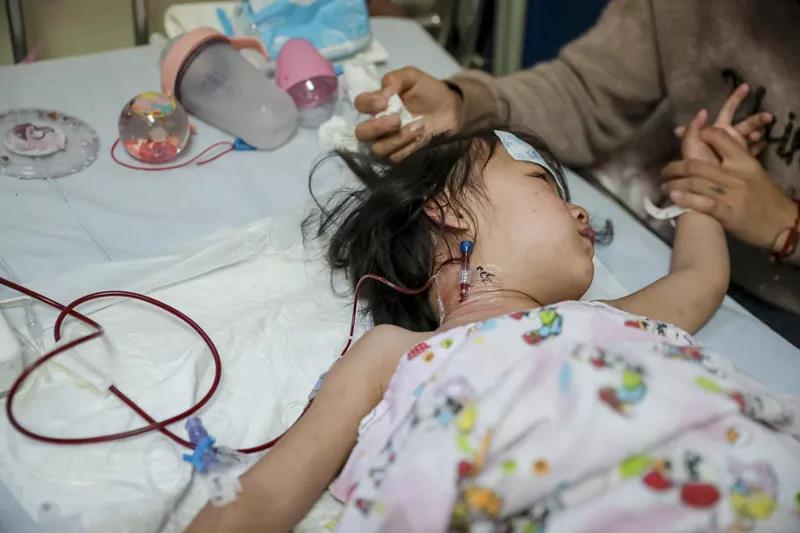 “做完手术只能躺着，身体不自由心里也不好受，要是能换成我替她生病就好了，她还这么小呢，真的太辛苦了。”很多时候，病痛都让年幼的孩子变得异常早熟，父母多么希望能够代替他们面对这一切，让他们拥有一个轻轻松松的童年。刚出生没多久的雯雯，身体开始慢慢变黄，从医生口中听到“胆道闭锁”的时候，她的父母还完全不了解这个病。雯雯一家来自农村，爸妈都没有工作，家里的地也只是刚够一家人的口粮，还有老人需要照顾。本来就过的紧紧巴巴的日子，因为雯雯的病情更加雪上加霜。“放弃这个孩子吧，你们还这么年轻，可以再生。”“要做移植手术，风险大花钱还多，你们家的情况救不起的，算了吧。”“又不是儿子，你们现在花这么大精力救她得不偿失啊。”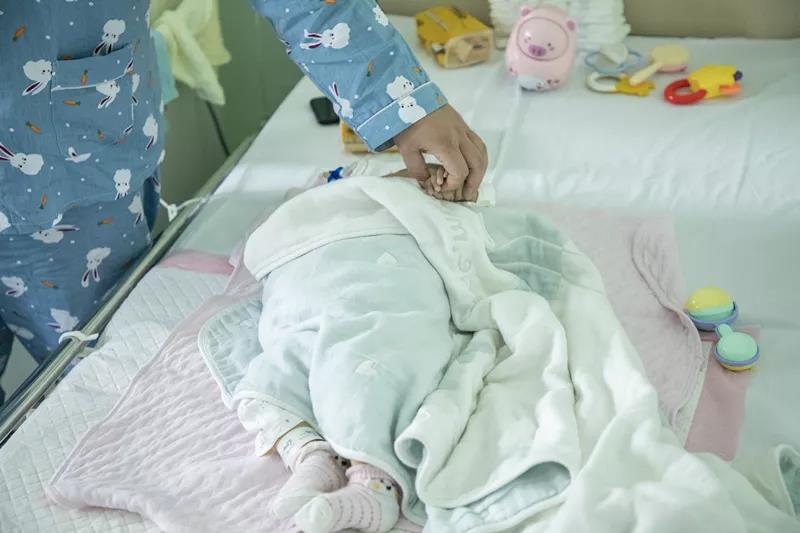 有些时候，放弃看起来确实性价比很高，但是感情却从来没有办法用价值来衡量。“对啊，我们还这么年轻，就算倾家荡产再借钱，也会有赚回来的时候。可雯雯就只有现在这一次机会，我们绝对不会放弃她的。”现在，7个月大的雯雯正在准备进行手术。 “妈妈，我什么时候可以出院呀？”一岁半的时候，媛媛因为小肠坏死开始住院。没想到，这一住就是一年多的时间，大大小小累计做了8次手术。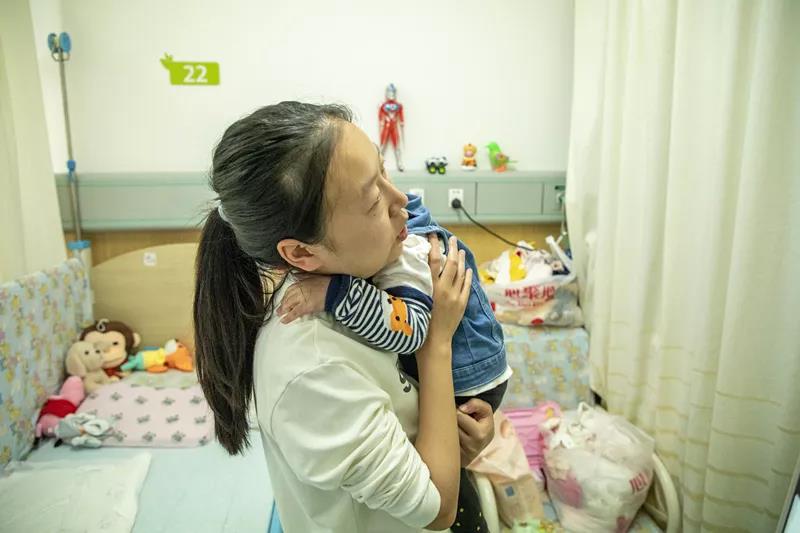 媛媛还有一个双胞胎的姐姐，从生病开始，她们就几乎没有再见过面。这一年多爸爸不得不在老家一边工作赚钱，一边照顾姐姐，只有妈妈陪着她在杭州治病。“过年的时候爸爸来看过我的，我的病要是能快点好就好了，我好想见到姐姐呀！”“爸爸！姐姐！今天你们干嘛了呀~”媛媛住院最开心的时候，就是跟爸爸和姐姐视频的时候。爱是唯一无所不能的存在，爱拥有的无穷力量总能让我们有勇气去面对各种考验。只要一家人齐心协力一起面对，就没有不能解决的困难。再有4、5个月，媛媛就能出院了，到时候爸爸和姐姐都会来接她。每次想到这一点，身体再不舒服，媛媛都不会哭闹。第一次看到明明妈妈的时候，她正坐在病房过道的座椅上默默哭泣。7个月前，还没来得及享受明明出生带来的快乐，她跟丈夫就马上被告知明明有胆道闭锁等疾病。看着年幼的孩子和复杂的病症，他们不知所措地开始四处求医，得到的却都是否定的答复“没救了，放弃吧”、“治不好的”、“没希望”......雪上加霜的事，因为带着孩子四处求医无法工作，明明的爸爸被单位解雇，一家人唯一的经济来源也断了。面临绝境的他们咬牙坚持，抱着最后一丝希望来到了上海，没想到医院检查后发现明明的爸爸适合捐肝，明明又有了生的希望！当我们觉得希望渺茫想要放弃的时候，请一定不要放弃，再坚持一下，再往前走一走，或许就能到达彼岸了。曾经在死亡边缘徘徊的明明，已经重新恢复了健康。“我希望明明长大以后，能尽自己的能力去帮助跟他有同样遭遇的孩子。”躺在病床上的明明爸爸告诉我们。正如龙应台所说，所谓父母子女一场，既是渐行渐远的分别，也是剪不断理还乱的悲喜；也像作家冯尘说的，父母子女一场，不过是相互滋养。当我们相遇的那一刻，我们就成为彼此无可取代的存在，就像生命中的一束光，照亮彼此的人生路。谢谢每一个勇敢面对的孩子，谢谢每一个永不放弃的父母项目名称订单数量捐赠金额爱佑安生——困境儿童救助与保护5995,152.00 爱佑晨星——孤贫儿童多病种医疗救助2,17613,232.00 爱佑天使——孤贫血液病及肿瘤患儿救助2461,972.00 爱佑童心——孤贫先天性心脏病患儿救助2,27626,344.00 爱佑新生——病患孤儿医疗养护3,97090,813.00 非限定1,51773,877.00儿童医疗非限定917.00 儿童福利非限定16527.00 总计10,809211,934.00项目名称受益人次数支出金额爱佑童心——孤贫先天性心脏病患儿救助项目113,651.6爱佑天使——孤贫血液病及肿瘤患儿救助项目1777,398.75总计1891,077.35捐赠项目患儿姓名救助费用病种救助医院所在省汇款批次爱佑童心吴**13,651.60室间隔缺损（直视）,二尖瓣关闭不全海南省妇女儿童医学中心海南省12                                                                    爱佑天使彭**3,974.93急性淋巴细胞白血病广东省人民医院湖南省83爱佑天使丁**7,189.63急性淋巴细胞白血病浙江大学医学院附属儿童医院浙江省45爱佑天使丁**2,672.60急性淋巴细胞白血病浙江大学医学院附属儿童医院浙江省45爱佑天使丁**5,645.56急性淋巴细胞白血病浙江大学医学院附属儿童医院浙江省45爱佑天使张**1,664.60急性淋巴细胞白血病（中危）广东省人民医院广东省83爱佑天使曹**8,959.69急性淋巴细胞白雪病浙江大学医学院附属儿童医院江西省45爱佑天使洪**1,073.74急性早幼粒细胞白血病广东省人民医院广东省83爱佑天使莫**6951.58急性淋巴细胞白血病浙江大学医学院附属儿童医院贵州省45爱佑天使黎**2,144.63急性淋巴细胞白血病广东省人民医院广东省83爱佑天使高**7,984.80急性淋巴细胞白血病浙江大学医学院附属儿童医院浙江省45爱佑天使高**2,214.74急性淋巴细胞白血病浙江大学医学院附属儿童医院浙江省45爱佑天使高**4,225.24急性淋巴细胞白血病浙江大学医学院附属儿童医院浙江省45爱佑天使姜**4,534.27急性淋巴细胞白血病浙江大学医学院附属儿童医院浙江省45爱佑天使陈**4,345.62急性淋巴细胞白血病浙江大学医学院附属儿童医院江西省45爱佑天使陈**2,170.47急性淋巴细胞白血病浙江大学医学院附属儿童医院江西省45爱佑天使陈**4,351.79急性淋巴细胞白血病浙江大学医学院附属儿童医院江西省45爱佑天使陈**7,321.86急性淋巴细胞白血病浙江大学医学院附属儿童医院江西省45小计小计91,077.35年月项目名称救助人次201910爱佑晨星——孤贫儿童多病种医疗救助42年月项目名称组织活动参与儿童（人次）201910爱佑安生——困境儿童救助与保护75617,955年月项目名称养护完成数201910爱佑新生——病患孤儿医疗养护154